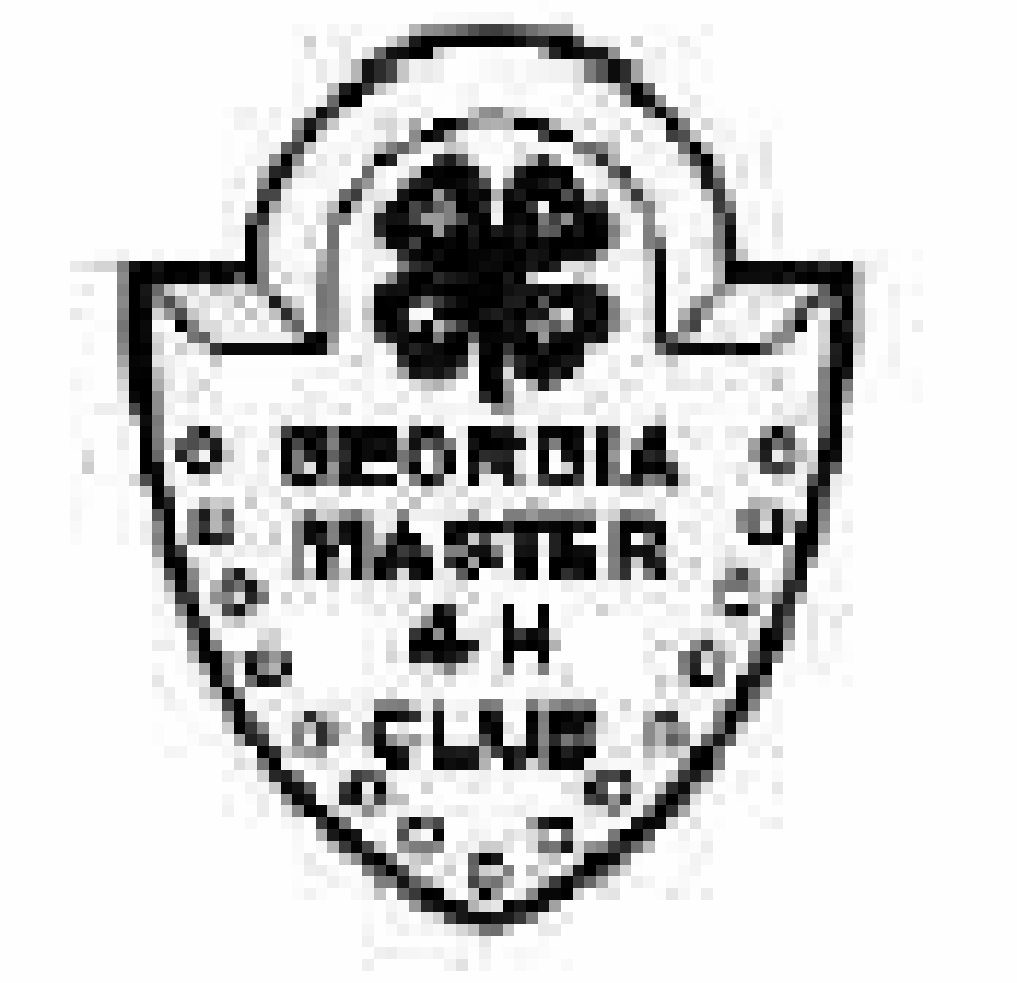 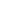 Georgia Master 4-H ClubTo Master That Which Has Not Been Mastered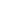 GEORGIA MASTER 4-H CLUBSPECIAL AWARDS NOMINATION FORM(Please Type)Nominee’s Name: ___________________________________________________________Name to appear on certificate: __________________________________________________If nominee is employed, give occupation: _________________________________________If nominee is a student, give grade/year in school: __________________________________Address: ___________________________________________________________________Street City State Zip: _________________________________________________________Phone: __________________________________ Email:_____________________________County: __________________________II Please check category for award nomination:________ Additional Member________ Honorary Member (Was Never a 4-H Member)________ Outstanding Master (Current Master 4-H Club Member)III. Has nominee ever been a 4-H member? Yes _______ # of Years______ No______County ___________________IV. Give specific examples of nominees 4-H career accomplishments and/or contributions to 4-H and/or the Master 4-H Club:____________________________________________________________________________________________________________________________________________________________________________________________________________________________________________________________________________________________________________________________________________________________________________________________________________________________________________________________________________________________________________________________________________________________________________________________________________________________________________________________________________________________________________________________________________________________________________________________________________(Includes continued involvement with 4-H, and for paid staff, over and beyond what would beexpected of an Agent or Program Assistant.)V. Additional comments:__________________________________________________________________________________________________________________________________________________________________________________________________________________________________________________________________________________________________________________________________________________________________________________________________________________________________________________________________________________________________________________________________________________________________VI. Letter of recommendation from Nominator is requested, but not required, as a statement of why nominee is worthy of receiving this award.VII. For Outstanding Master 4-H Club Member Award Nominees only:A. Master 4-H Club Membership was earned:Year __________ County ____________ Project ______________________B. Describe Contributions to the Master 4-H Club:________________________________________________________________________________________________________________________________________________________________________________________________________________________________________________________________________________________________________________________________________________________________________________________________________________________________________________________________________________________________________________________________________________________________________________________________________________________________________________VIII. Nominated by Master 4-H Member or County Extension Director or Agent:Name of Nominator _______________________________________________________Address ________________________________________________________________Phone ____________________________ Email: ________________________________County _______________________________Signature of Nominator __________________________________ Date ____________Application Deadline: May 1Nominators will be notified by email by May 15You may email your completed form to gamaster4hawards@gmail.com  OR  mail completed form to:Jennifer Nowicki Clark3565 Ridgefair DrCumming, GA  30040